Information for continuing education (CE) credit2022 Heartland Pharmacy Purchasing Partners (HP3) Annual In-Person CE Meeting Activity date: August 11 & 12, 2022Course director: Alpi Gandhi, PharmD, BCPSVizient is committed to complying with the criteria set forth by the accrediting agencies in order to provide this quality course. To receive credit for educational activities, you must successfully complete all course requirements.RequirementsAttend the course in its entirety.After the course, you will receive an email with instructions that you will need to obtain your CE credit.Complete the process no later than September 25, 2022.Upon successful completion of the course requirements, you will be able to print your CE certificate (with the exception of pharmacists and pharmacy technicians.)Important note for pharmacists All credit awarded to pharmacists and pharmacy technicians must be via CPE Monitor; paper certificates and e-certificates are not valid for licensure/certification submission. Pharmacists and pharmacy technicians will be able to print individual statements of credit and their transcripts from their NABP e-profile created at www.mycpemonitor.net or www.nabp.net.Please provide an accurate NABP ID number and date of birth (mm/dd – do not include birth year).Vizient will upload your NABP ID number and date of birth into CPE Monitor within 24 hours after the completion of all steps required to receive credit.If your NABP ID number and/or date of birth are returned as invalid after the upload, Vizient will make one attempt to contact you for corrections within a 45-day window. After the 45-day window expires, Vizient will not accept the information, and Vizient will not be able to process your CE credit.Learning objectives8/11/2022 – Understanding Pharmacy Distribution Economics - Keys to Effective Contract Negotiations At the conclusion of the activity participants should be able to:Provide an overview of pharmacy distribution channels servicing member organizationsDiscuss the distributor business strategies, including owned GPOs and servicesDemonstrate how distributors make money and the impact of product and account typesDiscuss the manufacturer influence on channel and class of tradeUnderstand current trends in cost of goods (COGs) discounts8/11/2022 – Recent Changes in Cardiology LandscapeAt the conclusion of the activity participants should be able to:Discuss updates in guidelines for heart failureDiscuss newly approved medications for heart failureProvide an overview of medications that are in development/pipeline for heart failureDiscuss the impact of heart failure guidelines changes and new approvals will have on health care spend, clinic operations and how it affects patients8/11/2022 – Optimizing Ambulatory and Outpatient Pharmacy StrategiesAt the conclusion of the activity participants should be able to:Explain medication reimbursement processes in the ambulatory/outpatient setting.Identify strategies to embrace payer specialty infused drug Site of Care restrictions8/12/2022 – Current Challenges to Health-System Formulary ManagementAt the conclusion of the activity participants should be able to:Describe the formulary process including:Goals and functions of a well-managed formularyFormulary decision-making and management strategiesDescribe the impact of the following challenges to health-system formulary policy and management, and identify potential solutions to address each:Drug ShortagesPatient’s own medicationsMulti-hospital health system formulariesOutpatient services 503B compounded therapiesCOVID-19 and unprecedented public health crisesExplain the role of the Pharmacy Department, pharmacists, and other key stakeholders in the formulary decision-making and maintenance process.8/12/2022 – Pharmacy CDM and Denials Management – An OverviewAt the conclusion of the activity participants should be able to:Describe the process and stakeholder engagement required for effective Pharmacy CDM managementUnderstand methodologies used to assess pharmacy reimbursement and denialsDescribe strategies to mitigate the risks of pharmacy denials associated with the prior authorization process8/12/2022 – New Kids on the Block: Pharmaceutical agents in the pipelineAt the conclusion of the activity participants should be able to:Understand Vizient’s process for monitoring the pharmacy pipelineIdentify clinically impactful late-phase pharmacy pipeline products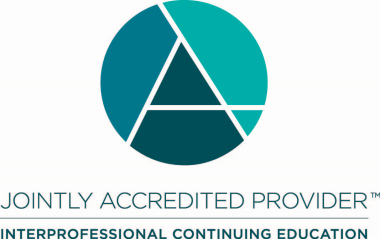 Joint Accreditation Statement:In support of improving patient care, Vizient, Inc. is jointly accredited by the Accreditation Council for Continuing Medical Education (ACCME), the Accreditation Council for Pharmacy Education (ACPE), and the American Nurses Credentialing Center (ANCC) to provide continuing education for the healthcare team.8/11/2022 – Understanding Pharmacy Distribution Economics - Keys to Effective Contract Negotiations PHARMACYVizient, Inc. designates this activity for a maximum of 1.00 ACPE credit hours. UAN JA0006103-0000-22-041-L04-P8/11/2022 – Recent Changes in Cardiology LandscapePHARMACYVizient, Inc. designates this activity for a maximum of 1.00 ACPE credit hours. UAN JA0006103-0000-22-043-L04-P8/11/2022 – Optimizing Ambulatory and Outpatient Pharmacy StrategiesPHARMACYVizient, Inc. designates this activity for a maximum of 1.00 ACPE credit hours. UAN JA0006103-0000-22-044-L04-P8/12/2022 – Current Challenges to Health-System Formulary ManagementPHARMACYVizient, Inc. designates this activity for a maximum of 1.00 ACPE credit hours. UAN JA0006103-0000-22-045-L04-P8/12/2022 – Pharmacy CDM and Denials Management – An OverviewPHARMACYVizient, Inc. designates this activity for a maximum of 1.00 ACPE credit hours. UAN JA0006103-0000-22-046-L04-P8/12/2022 – New Kids on the Block: Pharmaceutical agents in the pipelinePHARMACYVizient, Inc. designates this activity for a maximum of 1.00 ACPE credit hours. UAN JA0006103-0000-22-047-L04-PIdentification, Mitigation, and Disclosure of Relevant Financial Relationships As an accredited provider of continuing education, Vizient, Inc. is dedicated to ensuring this activity presents learners with only accurate, balanced, scientifically justified recommendations, and is free from promotion, marketing, and commercial bias. In accordance with The Standards for Integrity and Independence in Accredited Continuing Education, all planners, faculty, and others in control of the educational content have disclosed the absence or existence of all financial relationships (of any dollar amount) with ineligible companies within the past 24 months. Ineligible companies – those companies whose primary business is producing, marketing, selling, re-selling, or distributing healthcare products used by or on patients. It is Vizient’s policy that owners and employees of ineligible companies, and any individuals who refuse to disclose the absence or existence of financial relationships with any ineligible companies are disqualified from participating as planners or faculty.FDA Off-Label UseFaculty presenters are also expected to disclose any discussion of (1) off-label or investigational uses of FDA approved commercial products or devices or (2) products or devices not yet approved in the United States. DISCLOSURE STATEMENTS:Absence of Relevant Financial RelationshipsNone of the planners for this educational activity have relevant financial relationship(s) to disclose with ineligible companies whose primary business is producing, marketing, selling, re-selling, or distributing healthcare products used by or on patients.Faculty/PresentersRandy Gerwitz, RPhSenior Consulting Solutions DirectorVizient, Inc. Shannon Holden, PharmD, BCACPSr Clinical ManagerVizient, Inc. Steve Kennedy, PharmD, CSPExecutive Pharmacy DirectorVizient, Inc. Mark Ninno, PharmDSenior Consulting Solutions DirectorVizient, Inc. Steven Harris, PharmDConsulting Director, PharmacyVizient, Inc. Steven SchreinerSenior ConsultantVizient, Inc. Amanda Frick, PharmD, BCPSSr. Clinical ManagerVizient, Inc. PlannersAlpi Gandhi, PharmD, BCPSPharmacy Executive DirectorVizient, Inc. Cindi EdmonsonNetworks ManagerVizient, Inc.